План - конспект  интегрированной совместно – образовательной деятельности в младшей группе. Тема: "Игрушки"Цели:1. Формирование связной речи.2. Развитие представлений об окружающем мире.Задачи:1. Обогащать словарь детей по теме «Игрушки».2. Продолжать учить детей рассказывать стихотворения вместе с педагогом; и без помощи педагога.3. Учить детей составлять описательные рассказы по игрушкам.4. Познакомить детей с предметами окружающей действительности. 5. Формировать интонационную сторону речи.6. Продолжать учить детей составлять целое из частей.Оборудование:Игрушки: лошадь, слон, заяц, божья коровка, кукла, мяч, грузовик, цветок.Ход занятия:Воспитатель сообщает детям, о том, что они сегодня пойдут в магазин «Игрушек»Воспитатель рассказывает стихотворение Н. Ворониной:Посмотрите, в магазинеВсе игрушки на витрине:Заводные зайчики,Куколки и мячики,Пушистые котята,Матрешки, медвежата иВсе на полочках сидят,С нами поиграть хотят.Сюрпризный момент (стук в дверь).Воспитатель вносит игрушку (божью коровку). Она здоровается и просит разрешения остаться с ними в магазине, чтобы посмотреть какие игрушки там есть. Божья коровка остается. Описание игрушек и рассказывание стихотворений.Воспитатель обращается к детям: «Давайте с вами посмотрим, какие игрушки стоят на полке в магазине?».Ответы детей: (заяц, мячик, кукла, грузовик, цветок, лошадь, слон).Воспитатель берет в руки лошадь и предлагает детям рассказать про нее:1. Какого она цвета? (коричневая).2. Какой у нее хвост? (длинный).3. А что это на голове? (воспитатель показывает на гриву).Дети отвечают: «Грива».«Молодцы»,- воспитатель хвалит детей и предлагает рассказать стихотворение А. Барто «Лошадка»:Я люблю свою лошадку,Причешу ей шерстку гладко,Гребешком приглажу хвостикИ верхом поеду в гости.Затем воспитатель берет игрушку - слона и предлагает одному ребенку рассказать про него.Предположительные ответы ребенка (слон огромный, у него большие уши, длинный хобот, короткий хвост), затем рассказывают дети стихотворение А. Барто «Слон»:Спать пора!Уснул бычок,Лег в коробку на бочок.Сонный мишка лег в кровать,Только слон не хочет спать.Головой кивает слон,Он слонихе шлет поклон.Воспитатель и божья коровка хвалят детей. Затем воспитатель предлагает одному ребенку взять зайку и рассказать про него стихотворение А. Барто «Зайка»:Зайку бросила хозяйкаПод дождем остался зайка.Со скамейки слезть не смог,Весь до ниточки промок.Божья коровка хвалит ребенка.Физминутка.Божья коровка предлагает детям немножко поиграть. Проводится физминутка:Божья коровкаЧерная головка    (дети бегают врассыпную)Улети на небоПринеси нам хлеба    (поднимают руки вверх)Черного и белого,   (показывают сначала одну ладошку, затем другую ладошку)Только не горелого.  5. Сравнение двух игрушек.Воспитатель предлагает взять одной девочке куклу, а другой мячик.Воспитатель задает вопрос: «Как вы думаете, о каком стихотворении сейчас пойдет речь?»Ответ детей: «О Тане и мячике».Рассказывание стихотворения А. Барто «Мячик»:Наша Таня громко плачет:Уронила в речку мячик.Тише, Танечка, не плачь:Не утонет в речке мяч.Божья коровка хвалит всех детей за рассказанное стихотворение.Воспитатель просит рассказать одну девочку о мячике. Какой он? (круглый, красный, синий, резиновый - предположительные ответы). А другую девочку о кукле. Какая она? (У неё длинные волосы, синие глаза, розовые щеки, красивое платье о т.д. - предположительные ответы).Затем воспитатель предлагает мальчику рассказать о машине. Воспитатель задает вопросы:1. Из каких частей состоит машина? (кузов и кабина)2. Какого цвета кабина? (желтого).3. Какого цвета кузов? (зеленого).4. Какой формы колеса? (круглой).5. Из какого материала сделана машина? (из пластмассы)6. Какая это машина легковая или грузовая? (грузовая).Воспитатель уточняет - это машина грузовик.Дети рассказывают стихотворение А. Барто «Грузовик»:Нет, напрасно мы решилиПрокатить кота в машине.Кот кататься не привыкОпрокинул грузовик.Божья коровка благодарит детей за рассказанное стихотворение.Описание игрушки «Цветок».Воспитатель берет с полки игрушку - цветок и спрашивает у детей:1. Из каких частей состоит цветок? (воспитатель показывает части)Дети отвечают: лепестки, серединка, листья, стебель.2. Какого цвета стебель и листья? (зеленого).3. Какого цвета серединка? (желтого).4. Какого цвета лепестки? (синего)Составление из частей целого.Воспитатель предлагает детям склеить аппликацию «Цветок для божьей коровки». Ребенку предлагается набор деталей и он составляет целую картинку. После окончания дети дарят свои работы божьей коровке.Итог занятия.Воспитатель спрашивает у детей: «Понравилось ли им в магазине «Игрушек»? Какие у детей любимые игрушки? Как они с ними играют?Государственное бюджетное дошкольное образовательное учреждение  детский сад № 22 комбинированного вида Московского района Санкт-ПетербургаПлан - конспект  интегрированной совместно – образовательной деятельности в младшей группе. Тема: "Игрушки"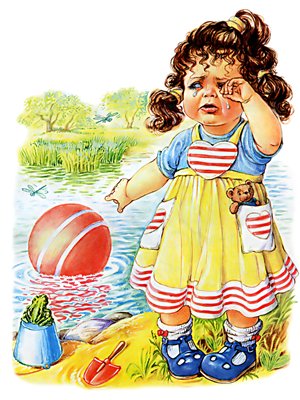                                                                    Воспитатель ГБДОУ № 22                                                                                                                   Лисобой Г.В.                                                                         Ноябрь 2013 г.